On that first Christmas day 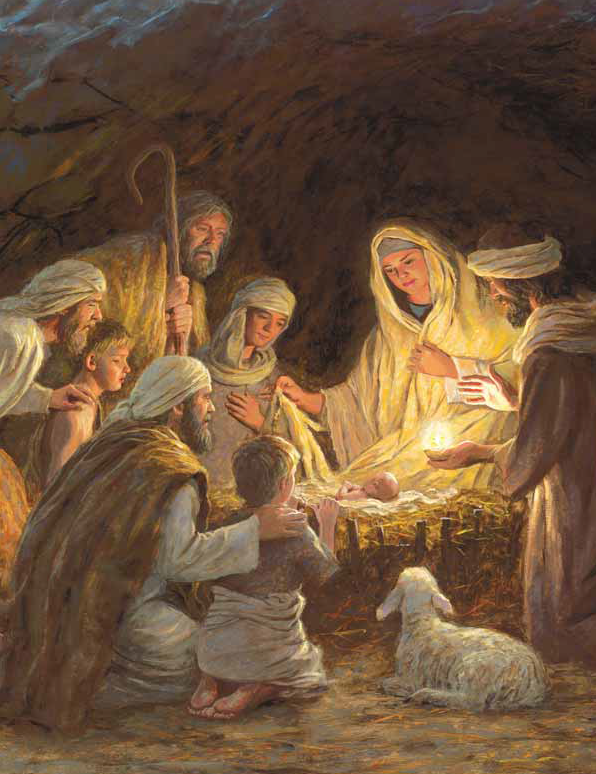 A baby criedAnd his mother laid him in a manger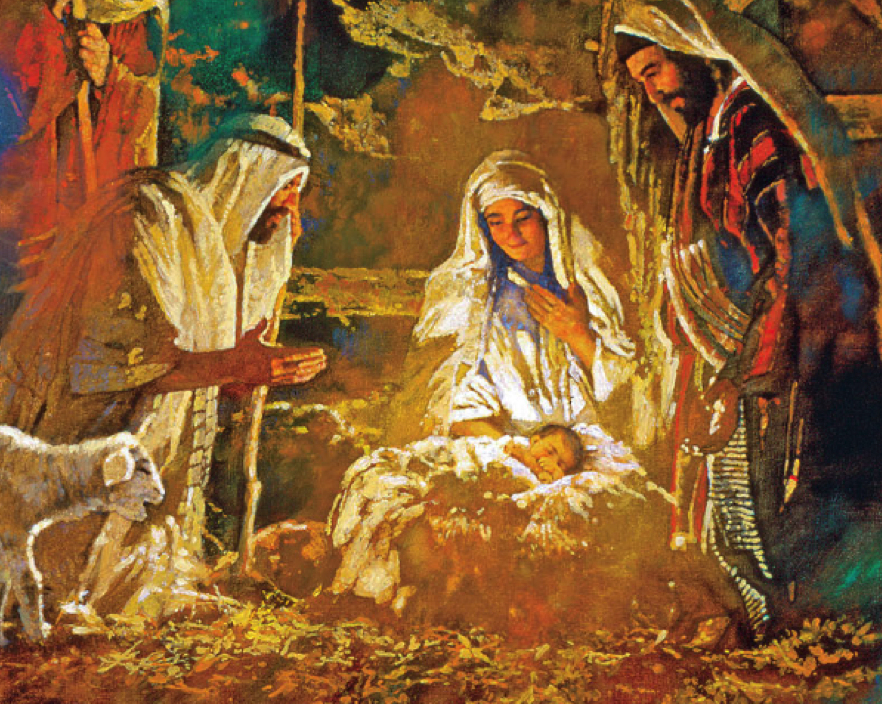 As Heav’nly Father gave his son 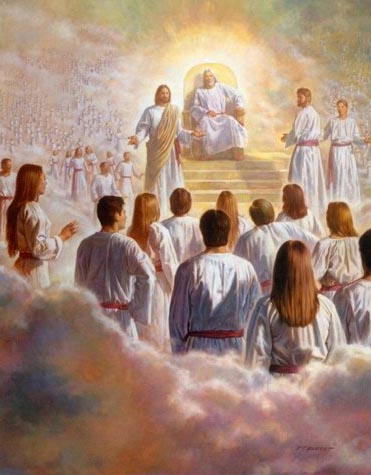 To save the worldThe angels rejoiced and sang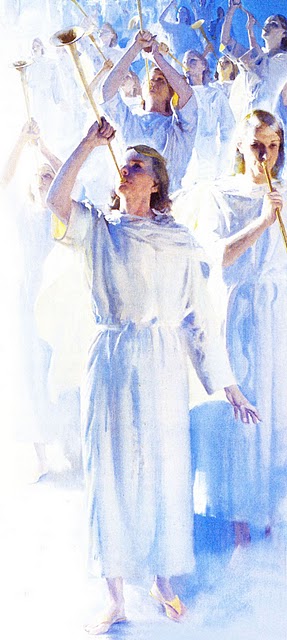 Born this day King of Kings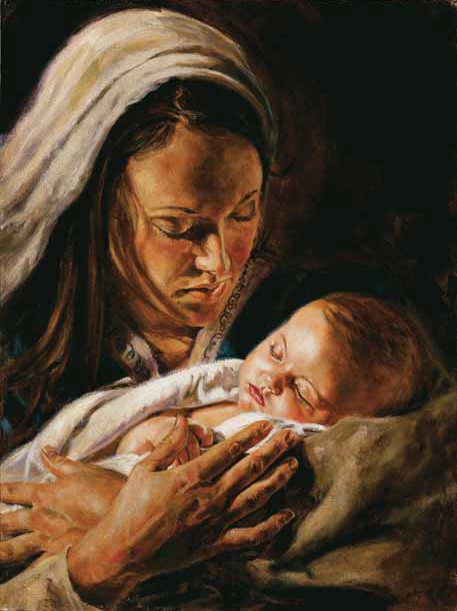 He’s come to set us freeBorn this day is the Prince of Peace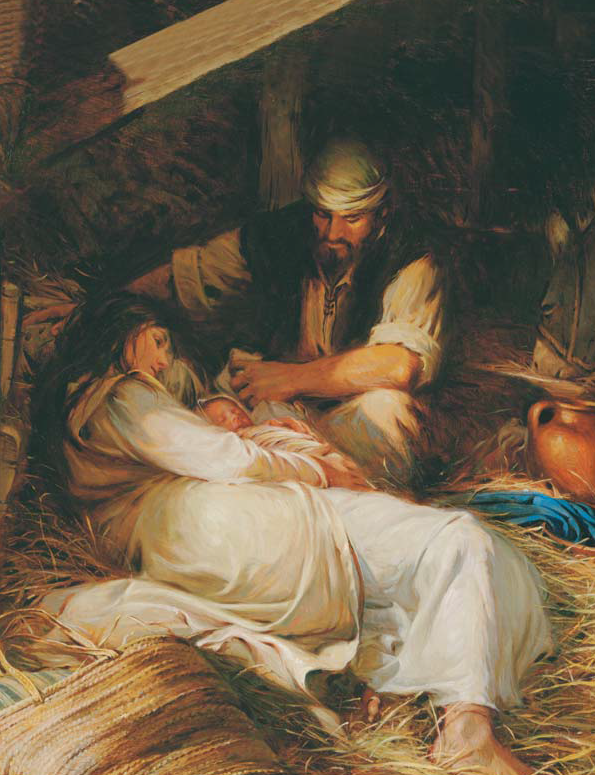 He came here just for meHow I wish I had been there 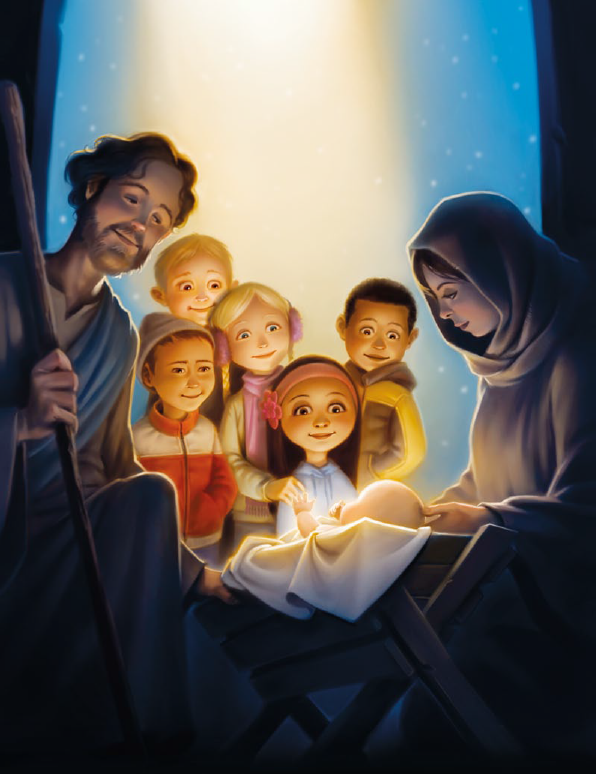 On that nightTo rejoice with angels 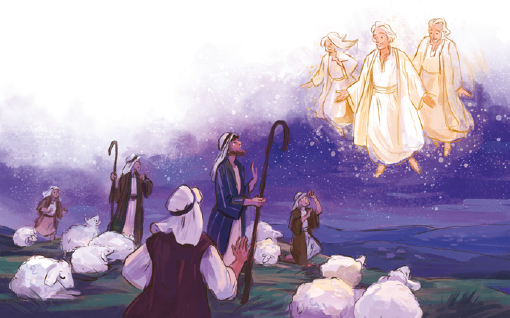 And with shepherdsOh to see the baby 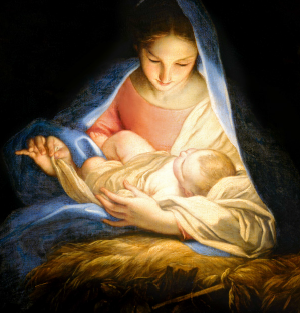 In his Mother’s armsAnd know Heav’nly Father loves me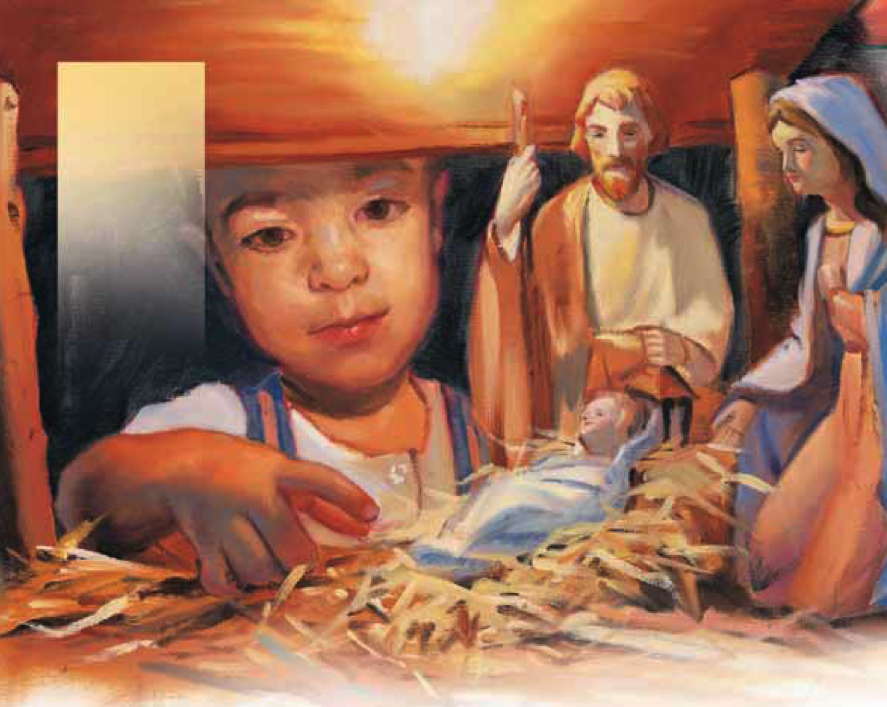 Still I know Jesus came here 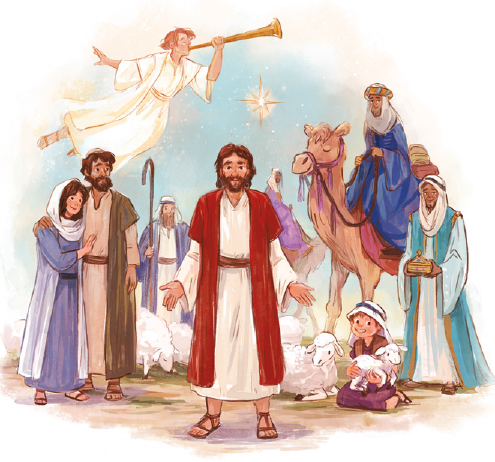 To the worldI know He came 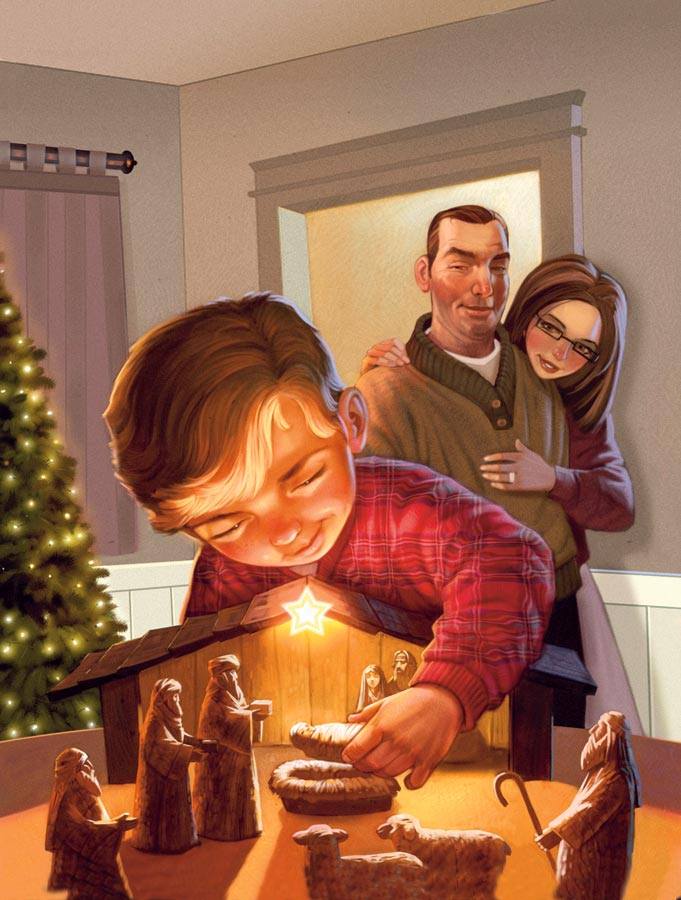 Because He loves me soAnd every day in every way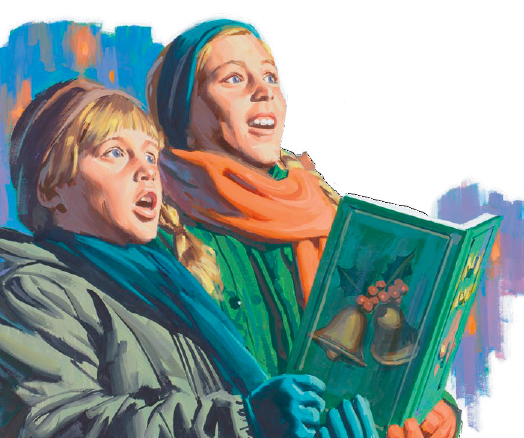 I will stand with faith and singBorn this day is the King of Kings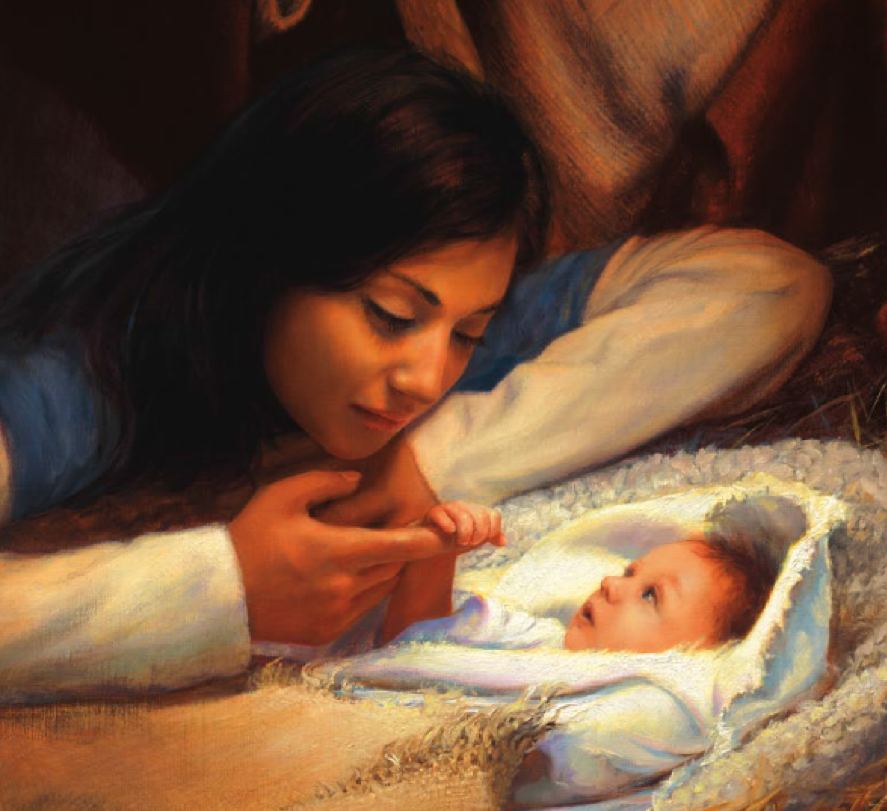 He’s come to set us freeBorn this day is the Prince of Peace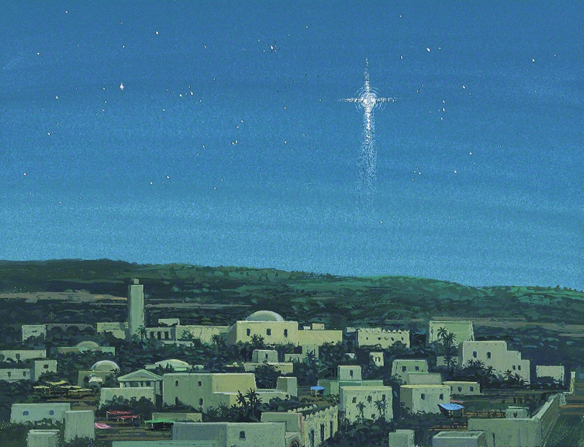 He came here just for meBorn this day is the King of Kings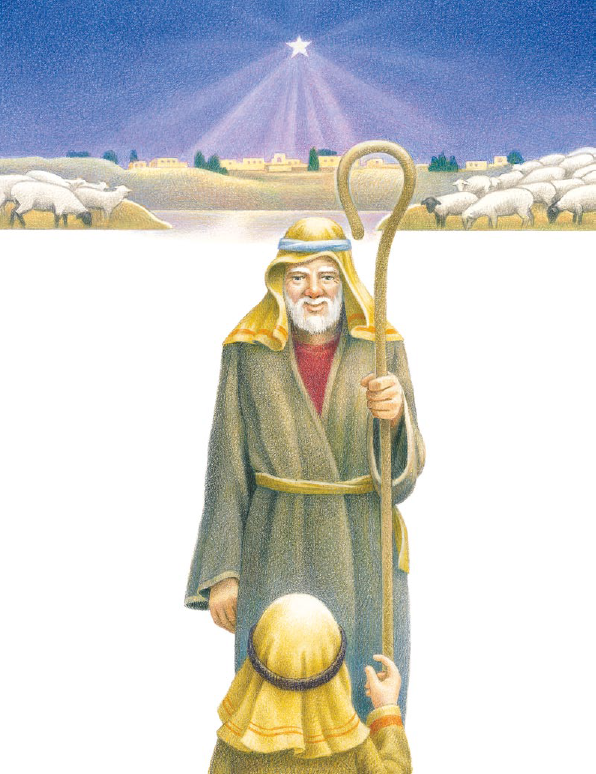 He’s come to set us freeBorn this day is the Prince of Peace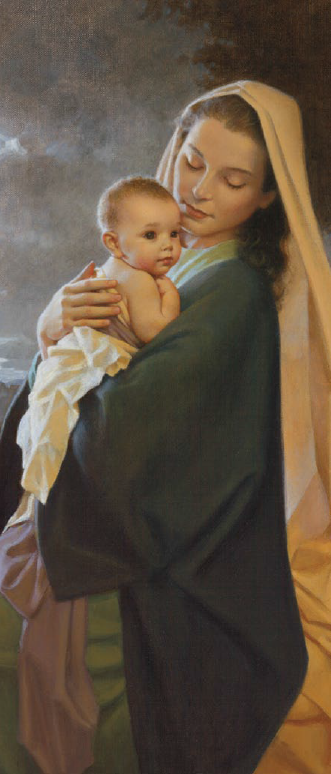 He came here just for meHe came here for you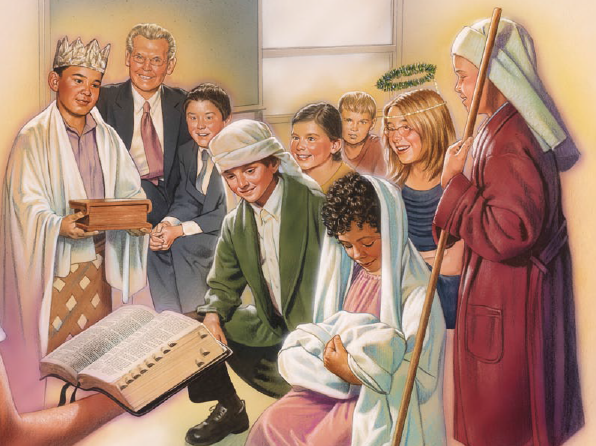 